06.04.2023. Биология 49 гр. Преподаватель Любимова О.В.Устно изучите теоретический материал.Тема: Геохронологическая история развития жизниКрупнейшие ароморфозы архея.жизнь зародилась в архейскую эру, т. е. более 2,5 миллиардов лет назад (схема 1).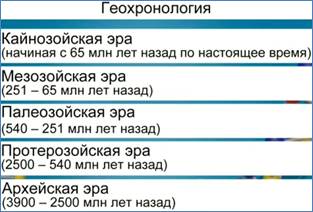 Схема 1. ГеохронологияПервые живые организмы были одноклеточными прокариотами.Крупнейшие ароморфозы архея – это:появление фотосинтеза у цианобактерий;появление кислородного дыхания (аэробные организмы);появление эукариотических клеток путем симбиогенеза;появление колониальных и многоклеточных организмов.В протерозойскую эру, происходит разделение эукариот (ядреных организмов) на животных, растения (водоросли) и грибы; появляется половой процесс.Ароморфозы протерозойской эрыСреди животных в протерозое выделяются протисты, губки, кишечнополостные, черви и членистоногие (схема 2).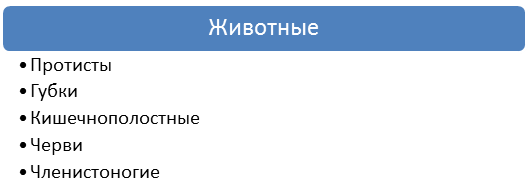 Схема 2. Животные в протерозоеЖизнь в этот период сосредоточена только в воде.«Кембрийский взрыв» в начале палеозояВ начале палеозойской эры, т. е. 540 миллионов лет назад, происходит кембрийский взрыв – стремительное увеличение биоразнообразия.Появляются все ныне существующие типы животных, т. е. помимо кишечнополостных, губок, червей и членистоногих возникают моллюски, иглокожие и хордовые, а также некоторые ныне вымершие типы.Среди хордовых появляются хрящевые, а затем костные рыбы.В начале палеозойской эры биомасса живых организмов уже очень большая, но жизнь пока сосредоточена в воде (см. видео).В отложениях начинают скапливаться раковины моллюсков и брахиопод, известковые скелеты кишечнополостных и других животных.Во второй половине палеозойской эры, после формирования озонового экрана, защищающего живые существа от губительного ультрафиолета, происходит выход растений на сушу.Появляются низшие, в том числе сосудистые растения: мхи, плауны, хвощи и папоротники. Они вскоре образуют околоводные сообщества (см. видео).В конце палеозойской эры появляются первые голосеменные растения. Голосеменные, благодаря более совершенной сосудистой системе и меньшей зависимости от воды, начинают вытеснять плауны и папоротники и заселять безводные пространства суши.На сушу выходят и членистоногие. У них появляются трахеи (насекомые) и легочные мешки (паукообразные).Вслед за растениями и членистоногими, на сушу выходят земноводные – потомки кистеперых рыб. У них развит скелет с мощными поясами конечностей и легкие.В поздней палеозойской эре из-за засушливого климата земноводные дают начало рептилиям.Расцвет рептилий в мезозойскую эруВ мезозойскую эру, т. е. 250 миллионов лет назад, рептилии переживают свой расцвет. Теплый, мягкий климат и особенности физиологии рептилий, позволявшие им жить вне водоемов, обуславливают их доминирующую позицию среди наземных животных.Рептилии осваивают воздушную среду, многие из них достигают огромных размеров. Некоторые рептилии вторично ушли в водную среду обитания и конкурировали там с хрящевыми и костными рыбами, а также головоногими моллюсками, переживавшими свой расцвет.В мезозойскую эру появляются покрытосеменные растения, которые начинают вытеснять голосеменных.Благодаря цветку и плоду, размножение и распространение покрытосеменных протекает с участием животных, что позволяет им эффективнее размножаться.Внутри плода семя лучше защищено и обеспечено запасом питательных веществ.В конце мезозойской эры появляются примитивные млекопитающие и птицы – первые классы теплокровных животных (рис. 1).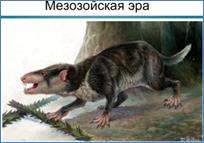 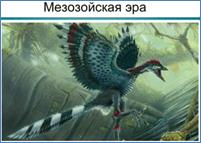 Рис. 1. Появление сумачтых млекопитающих и первоптиц в мезозоеКайнозой – эра расцвета млекопитающих и птицВ связи с похолоданием в конце мезозойской эры рептилии начинают вымирать. Они не могут поддерживать жизнеспособность большого организма при низких температурах. Сохраняются только сравнительно небольшие наземные формы: змеи, ящерицы, черепахи (см. видео).Кайнозойская эра началась 65 миллионов лет назад. Это эпоха расцвета млекопитающих и птиц – животных с очень быстрым и интенсивным метаболизмом, который позволяет им легко переживать изменения климата.В воде доминируют костные рыбы. Некоторые млекопитающие (ластоногие, китообразные, сирены) также осваивают водную среду.Среди растений доминируют покрытосеменные, а голосеменные растения господствуют только в древесном ярусе хвойных лесов (например, тайга).В четвертичном периоде в отряде приматов появляется семейство Люди и начинается антропогенез, в ходе которого формируется Человек Разумный.